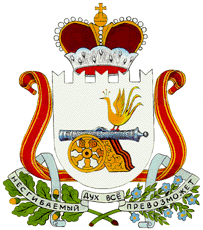 АДМИНИСТРАЦИЯГОРОДИЩЕНСКОГО СЕЛЬСКОГО ПОСЕЛЕНИЯСМОЛЕНСКОГО РАЙОНА СМОЛЕНСКОЙ ОБЛАСТИП О С Т А Н О В Л Е Н И Еот 26 сентября 2018 г.           № 41В соответствии с Федеральным законом от 06.10.2003 года № 131-ФЗ «Об общих принципах организации местного самоуправления в Российской Федерации», Федеральным законом от 26.12.2008 № 294-ФЗ «О защите прав юридических лиц и индивидуальных предпринимателей при осуществлении государственного контроля (надзора) и муниципального контроля», Администрация Городищенского сельского поселения Хиславичского района Смоленской области  ПОСТАНОВЛЯЕТ: 1. Утвердить перечень видов муниципального контроля и органов местного самоуправления, уполномоченных на их осуществление, на территории Городищенского сельского поселения (приложение №1).
2. Определить Администрацию Городищенского сельского поселения Хиславичского района Смоленской области уполномоченным органом на осуществление муниципального контроля.3. Обнародовать настоящее постановление на информационных стендах и разместить на официальном сайте МО «Хиславичский район» Смоленской области  в сети Интернет.4. Настоящее Постановление вступает в силу с момента подписания.Глава муниципального образованияГородищенского сельского поселенияХиславичского района Смоленской области                                       В.Б. Маганков                           					Приложение 1
к постановлению администрации 
Городищенского сельского поселения
от 26.09.2018г. № 41ПЕРЕЧЕНЬ
           видов муниципального контроля и органов местного самоуправления  Городищенского сельского поселения Хиславичского  района Смоленской области, уполномоченных на их осуществлениеОб утверждении Перечня видов муниципального контроля и органов местного самоуправления, уполномоченных на их осуществление, на территории Городищенского сельского поселения Хиславичского района Смоленской области№ п/пНаименование вида муниципального контроляНаименование и реквизиты Федерального закона, НПА Президента РФ или Правительства РФ, которыми предусмотрено осуществление вида муниципального контроляНаименование и реквизиты нормативного правового акта об утверждении административного регламента осуществления вида муниципального контроляОрган местного самоуправления уполномоченный на осуществление муниципального контроля1Муниципальный контроль за сохранностью автомобильных дорог местного значения в границах населенных пунктов поселенияПункт 5 части 1статьи 14131-ФЗПостановление Администрации Городищенского сельского поселения от 26.09.2018г. № 40 «Об утверждении административного регламента по осуществлению муниципального контроля  за сохранностью автомобильных дорог местного значения в границах Городищенского сельского поселения»Администрация Городищенского сельского поселения2Муниципальный жилищный контрольЧасти 6 части 1 статьи 14131-ФЗПостановление Администрации Городищенского сельского поселения от 20.04.2017 № 17     «Об утверждении  административного регламента предоставления муниципальной услуги «Осуществление муниципального жилищного контроля на территории муниципального образования Городищенского  сельского поселения Хиславичского района Смоленской области»;Администрация Городищенского сельского поселения№ п/пВид муниципального контроля, осуществляемого органом местного самоуправленияНаименование органа, уполномоченного на осуществление муниципального контроляреквизиты нормативного правового акта о наделении соответствующего органа местного самоуправления полномочиями по осуществлению муниципального контроля12341Муниципальный жилищный контроль Администрация Городищенкого сельского поселенияПункт 6 ст. 2, п. 9 ч. 1 ст. 14, ст. 20 Жилищного кодекса Российской Федерации от 01.01.2001 № 188-ФЗ, п. 6 ч. 1 ст. 14 Федерального закона от 06.10.2003 №131-ФЗ «Об общих принципах организации местного самоуправления в Российской Федерации», ст. 28, Устава муниципального образования Городищенского сельское поселение, Постановление Администрации Городищенского сельского поселения Хиславичского района Смоленской  области от 09.10.2013г. № 29 «Об утверждении положения о муниципальном жилищном  контроле на территории Городищенского сельского поселения»; Постановление Администрации  Городищенского сельского поселения Хиславичского района Смоленской  области от 20.04.2016г. № 29 «О внесении изменений в постановление № 29 от 09.10.2013г.  «Об утверждении положения о муниципальном жилищном  контроле на территории Городищенского сельского поселения».2Муниципальный контроль за сохранностью автомобильных дорог местного значения в границах населенных пунктов Городищенского сельского поселенияАдминистрация Городищенского сельского поселенияЧасть 1 ст. 13 Федерального закона от 08.11.2007г. № 257-ФЗ «Об автомобильных дорогах и о дорожной деятельности в Российской Федерации и о внесении изменений в отдельные законодательные акты Российской Федерации», пункт 5 ч. 1 ст. 14 Федерального закона от 06.10.2003 № 131-ФЗ «Об общих принципах организации местного самоуправления в Российской Федерации», ст. 28, Устава муниципального образования Городищенского сельского поселения; Постановление администрации Городищенского сельского поселения от 26.09.2018г.  № 40 «Об утверждении административного регламента по осуществлению муниципального контроля  за сохранностью автомобильных дорог местного значения в границах Городищенского сельского поселения Хиславичского районам Смоленской области».